ОТВЕТЫ НА ЧАСТО ЗАДАВАЕМЫЕ ВОПРОСЫhttps://честныйзнак.рф/business/projects/dairy/faq/#show5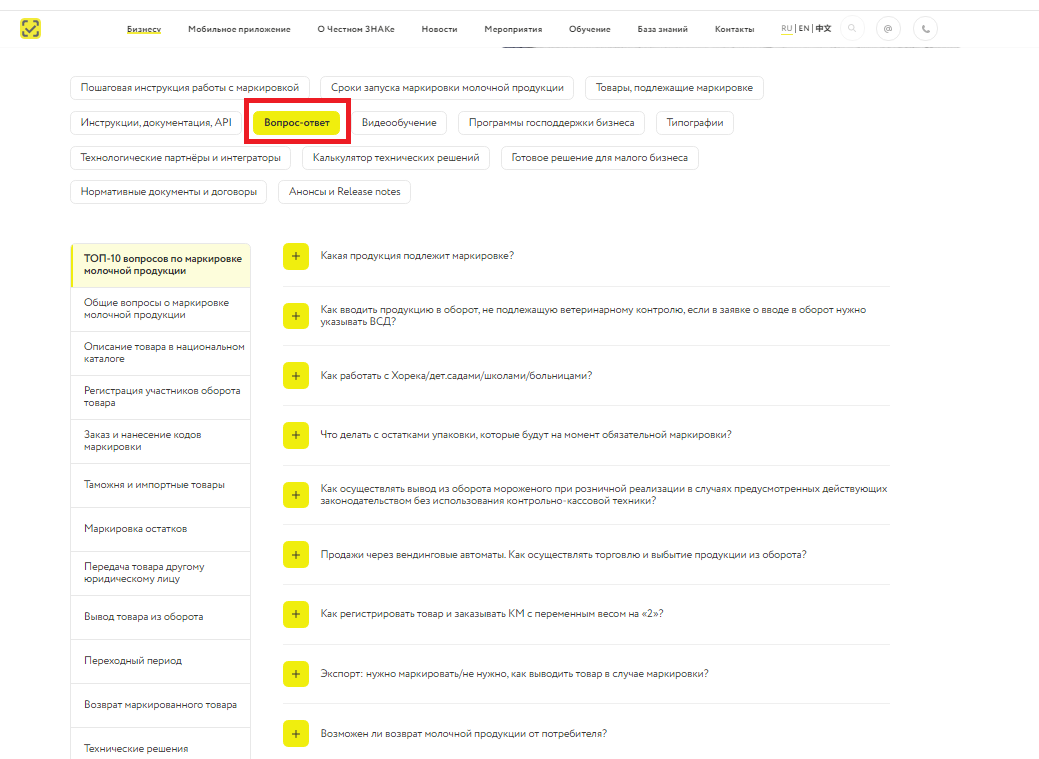 